INDICAÇÃO Nº 28/2015Indica ao Poder Executivo Municipal o conserto da tampa do bueiro localizado na Rua Maestro Lazaro Domingues, próximo aos nºs 68 e 78, no bairro Jardim Alves. Excelentíssimo Senhor Prefeito Municipal, Nos termos do Art. 108 do Regimento Interno desta Casa de Leis, dirijo-me a Vossa Excelência para indicar que, por intermédio do Setor competente, realize o conserto da tampa do bueiro localizado na Rua Maestro Lazaro Domingues, próximo aos nºs 68 e 78, no bairro Jardim Alves.Justificativa:Este vereador foi procurado por munícipes, informando que a tampa do bueiro está quebrada, podendo provocar acidentes com munícipes e principalmente crianças, e quando chove, a enxurrada leva muito lixo para dentro do mesmo.  Plenário “Dr. Tancredo Neves”, em 08 de janeiro de 2015.Carlos Fontes-vereador-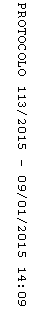 